ARRETE N° ………………………………………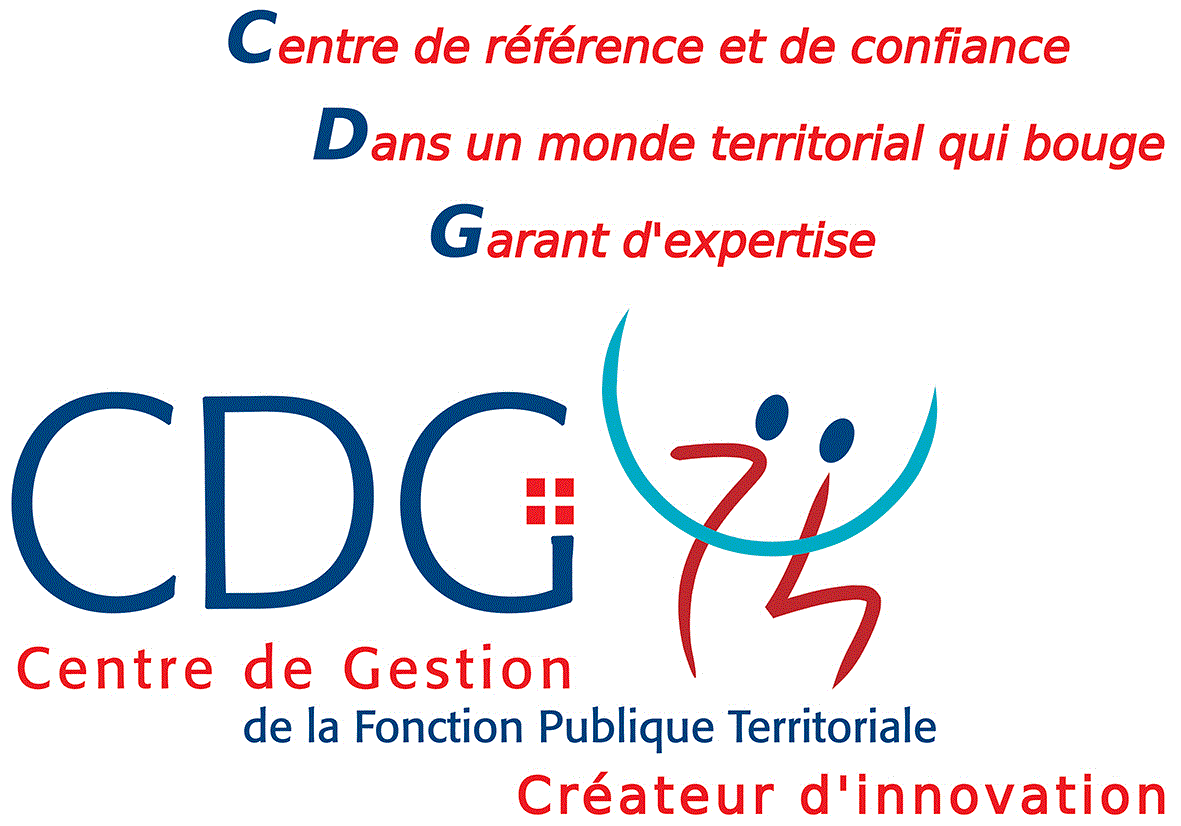 portant réintégration âpres congé parental M/Mme …………………………………….......Grade ……………………………………………Le Maire (ou le Président) de ……………………………………………….,Vu la loi n° 83-634 du 13 juillet 1983 modifiée, portant droits et obligations des fonctionnaires,Vu la loi n° 84-53 du 26 janvier 1984 modifiée, portant dispositions statutaires relatives à la Fonction Publique Territoriale, Vu le décret nº 86-68 du 13 janvier 1986 modifié, relatif aux positions de détachement, hors cadres, de disponibilité, de congé parental et de congé de présence parentale des fonctionnaires territoriaux et à l’intégration,Vu l’arrêté en date du ………… plaçant l’agent en congé parental à compter du  …………….. pour une période de  …………………..,Vu la demande de  M (Mme)…………. en date du ……..…….., sollicitant sa réintégration à compter du …………………..,Vu l’entretien en date du…………… entre M (Mme) ……… et le (ou la) responsable des ressources humaines (six semaines au moins avant la réintégration),ARRETEARTICLE 1 :A compter du ……, M (Mme) ……… né(e) ……… (nom de jeune fille) le ……,……………(grade) est réintégré(e). ARTICLE 2 :M (Mme)………………. est classé(e) au …… échelon, du grade…………..,IB ….. IM ….., avec une ancienneté de ………………(le cas échéant) Compte tenu de l’ancienneté, à la même date, M (Mme)……… bénéficie d’un avancement au …… échelon, du grade …………..,Indice Brut ……, Indice Majoré ……, sans ancienneté (ou avec une ancienneté de ……).ARTICLE 3 :Le Directeur Général des services est chargé de l’exécution du présent arrêté qui sera notifié à l’intéressé(e). Ampliation adressée au :Président du Centre de Gestion de Haute-Savoie,Comptable de la Collectivité.Fait à …… le …….,Le Maire (le Président),(prénom, nom et signature)ouPar délégation,(prénom, nom, qualité et signature)Le Maire (ou le Président),• certifie sous sa responsabilité le caractère exécutoire de cet acte,• informe que le présent arrêté peut faire l’objet d’un recours pour excès de pouvoir devant le Tribunal Administratif dans un délai de deux mois à compter de la présente notification.Notifié le .....................................Signature de l’agent :                       